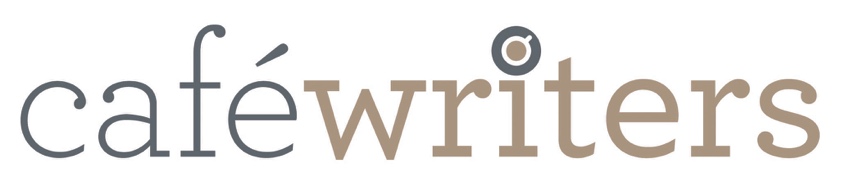 OPEN POETRY COMPETITION 2017Closing Date 30th Nov 2017PRIZES1st £10002nd £300 3rd £200Six Commended Prizes of £50Funniest Poem £100 Norfolk Prize £100Entry Fee£4 per poem; or £10 for 3 poems & £2 per poem thereafterSole Judge Liz BerryLiz Berry’s debut collection, Black Country (Chatto & Windus, 2014), was a Poetry Book Society Recommendation, received a Somerset Maugham Award, won the Geoffrey Faber Memorial Award and won the Forward Prize for Best First Collection 2014. Black Country was chosen as a book of the year by The Guardian, The Telegraph, The Mail, The Big Issue and The Morning Star. Liz’s poems have been broadcast on BBC Radio, television and recorded for the Poetry Archive. She has been a judge for major prizes including The Forward Prizes for Poetry and Foyle Young Poets.Rules and Entry Form OverleafCompetition Rules1.  Closing date for receipt of entries: 30th November 20172.  Maximum of 40 lines (excluding title) on one side of A4.3.  The Prize is open to anyone other than Café Writers’ committee members.4.  Entries must be entirely the work of the entrant and must never have been published, self-published, published on any website or broadcast.5.  We regret that entries cannot be returned.6.  Entries must be your own original work and in English.7.  No corrections can be made after receipt, nor fees refunded.8.  Entries must show no name, address or identifying marks other than the title.9.  Worldwide copyright of each entry remains with the author, but Café Writerswill have the unrestricted right to publish the winning poems on its website and in press releases publicising the competition. 10.  The Funniest Poem is awarded to a poem not winning another prize.11.  The Norfolk Prize is awarded to a permanent Norfolk resident, for a poem not winning another prize.12.  The judge’s decision is final and no individual correspondence can be entered into.Entry implies acceptance of all the rules.  Failure to comply with the entry requirements will result in disqualification.Fees & Prizes:  See overleaf for details.  Prizewinners will be notified in writing by 31st January 2018.  The list of prizewinners will be displayed on the website after the prize-giving ceremony at Café Writers on 12th February 2018.Receipt:  Enclose a stamped addressed postcard marked ACKNOWLEDGEMENT or include your email address below and you will receive an email receipt.Results:  All entrants will receive an email notification of results, if email is provided.  To receive a print version, enclose a stamped addressed envelope marked: 'RESULTS'.   Entries should be sent to:  Café Writers Poetry Competition, 168a Silver Rd, Norwich NR3 4TH with a cheque payable to Café Writers or enter and pay online at www.cafewriters.co.uk Name……………………………………….Address…………………………………………………………………………………………………………………………………………………………………………………………………………………………………….email………………………………………………………….Phone….………………………………………Poem 1 Title…………………………………………………………………………………………………………………………..(1 Poem £4)Poem 2 Title………………………………………………………………………………………………………………………….(2 Poems £8)Poem 3 Title………………………………………………………………………………………………………………………….(3 Poems £10)Poem 4 Title………………………………………………………………………………………………………………………….(4 Poems £12)Poem 5 Title………………………………………………………………………………………………………………………….(5 Poems £14)Poem 6 Title………………………………………………………………………………………………………………………….(6 Poems £16)